第37回 超音波エレクトロニクスの基礎と応用に関するシンポジウム展示出展のご案内USE2016共同運営委員長　櫛引淳一　　　　河　康烈拝啓　時下ますますご清祥のこととお喜び申し上げます。「超音波エレクトロニクスの基礎と応用に関するシンポジウム」は、超音波に関する各分野の基礎から応用に携わる研究者の学術交流の場を提供することを目的に、1980年12月に第1回が開催されました。以来30年以上にわたり毎年超音波に関する最新の研究発表と討論が行われ、最近では例年500名以上の超音波関係者が参加しております。（韓国，台湾，中国など海外参加者も多数参加）今年は、韓国釜山にある釜慶大学大淵キャンパスにおいて11月16日(水)より18日(金)まで開催されます。毎年、約250件の発表、500名以上の参加があります。製品等の展示をご希望の場合は専用ファイルによりお申し込み下さい。敬具１.　　展示スペース：　釜慶大学大淵キャンパス　ミレカン4階　(釜山市南区ヨンソロ45)・スペース：2.5 m（幅）×1 m（奥行き）程度・机（幅1.8m，奥行き0.6 mのものを1脚）、椅子は必要数。・希望に応じてポスターパネル（幅0.9 m×高さ2.1 mを１枚）は使用可能です。・個別の照明はありません。・電源は各ブースAC 220V、300W程度のものを準備いたします。その他、ご要望がございましたら、ご相談下さい。２.　　搬入搬出：・搬入　11月16日(水)　　10:00頃より　(確定次第ご連絡いたします)・搬出　11月18日(金)　　15:00 以降３.　　展示時間11月16日(水)　　12:00-17:0011月17日(木)　　 9:00-17:0011月18日(金)　　 9:00-15:00４.　　お申込みと展示料のお支払いお申し込みは専用エクセルファイルに必要事項をご記入の上、下記までメール添付でご送付ください。　韓国側企業は：　金　正順 (Tongmyong University)　kimjs@tu.ac.kr　現地実行委員会　　　日本側企業は：　黒澤　実（東京工業大学）　mkur@ee.e.titech.ac.jp展示料金は１件10万円とさせていだだきます。お申込み頂きましたら、展示担当より請求書を送付いたします。お支払いは、指定銀行口座に振り込みでお願いいたします。(口座名等は請求書に明記)展示出展の企業様には、当日、会場受付にて2名分の名札、論文集をお渡しいたします。講演聴講も2名まで可能です。懇親会参加ご希望の場合は、別途お申込み下さい。５.　　USE2016プログラムは、2016年10月初旬HPに公表します。シンポジウム詳細は以下をご覧下さい　http://use-jp.org６．　展示会場概要　　　地下鉄2号線慶星大学/釜慶大学駅より徒歩約5分　釜慶大学大淵キャンパス　ミレ館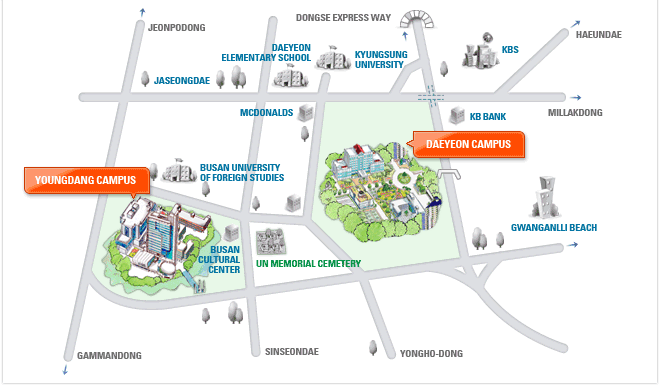 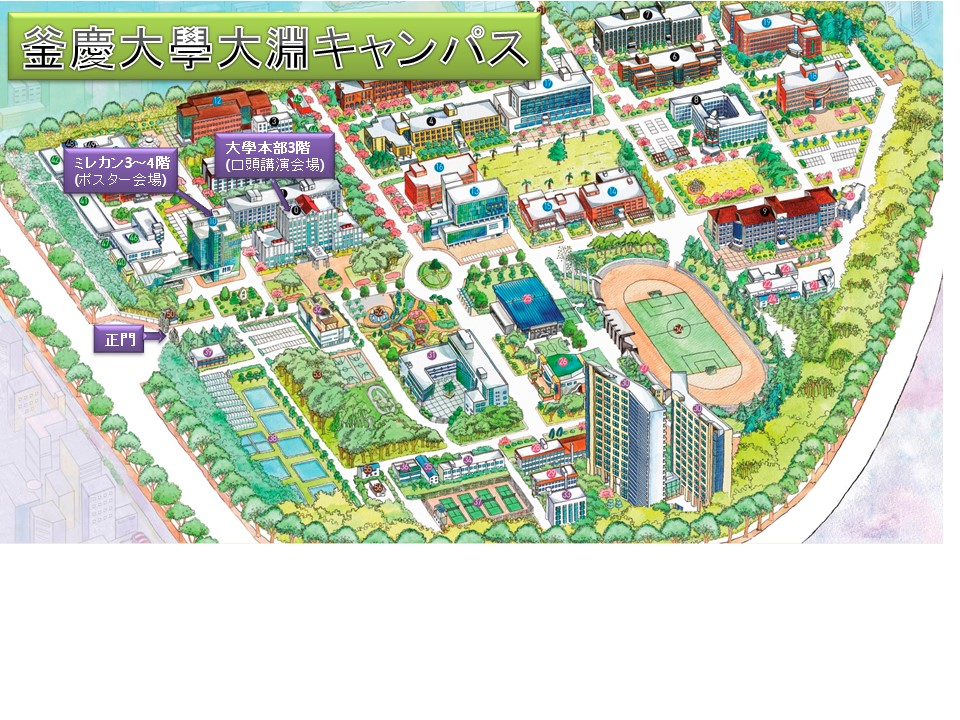 